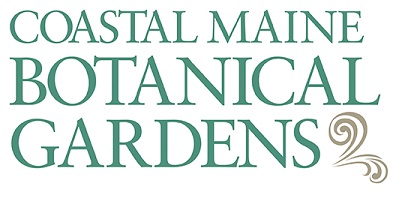 Guest Services InternJob DescriptionP	Position: Guest Services Front Desk Intern Reports to:  Volunteer & Guest Services CoordinatorCMBG Mission: The mission of Coastal Maine Botanical Gardens is to inspire meaningful connections among people, plants, and nature through horticulture, education and research.Internship Mission: Prepare college students to enter the field of guest services by providing an understanding of the organizational and interpersonal skills relevant to offering high-quality guest services in a non-profit setting.Academic/Experiential-Learning Nexus: Guest Services; Human Resources Management; Operations Coordinating; Interdepartmental RelationsPosition Summary:Interns serving Gardens guests at the Front Desk are a public face of Coastal Maine Botanical Gardens (CMBG) as well as a support to operations at the Front Desk.  They are expected to provide a welcoming entrée to the Visitor Center and maintain the smooth operation of guest relations in the Visitor Center. Duties:Greet Guests with an outgoing personality, exhibiting the measurable behaviors listed in Quality Standard #2 (attached).Process admissions through CounterPoint and Outbound (the computer) and gain confidence in utilizing backend functions in these two programs.Provide the Front Desk with small change to prepare for sales each morning and maintain a daily account of the Guest Services bank.Provide accurate information and assistance to visitors on site and keep the Front Desk apprised daily of any changes to events or schedule Assist in transportation within the Gardens campus for guests if necessary.Receive an updated daily volunteer schedule for the Front Desk from the Volunteer Coordinator and/or Volunteer Program Intern.Develop a firm knowledge and understanding of CMBG and its range of offerings including lectures, exhibits, tours and other public programs. Actively engage in membership development by promoting CMBG memberships.Help keep the Visitor Center clean during operating hours including regular bathroom checks and sweeping or vacuuming floors when necessary and when Facilities Department is not available.Restocking all Front Desk supplies (forms, receipt paper, stickers, maps, etc.) as well as literature boxes in the “cubby’ and individually in the kiosks.Assist in locking/securing the Gardens, Visitor Center and parking lots at closing.Perform other duties as assigned.Qualifications:The successful candidate must have an outgoing personality; computer skills; solid organizational skills; a love for plants, nature, and the outdoors; and an interest in serving the constituencies of CMBG as well as learning more about the Gardens’ environment. Work schedule: Approximately 40 hours/week from June 1 to the beginning of the academic year, with core hours generally scheduled between 8:30 a.m. and 6:30 p.m..Send resume to: Employment@mainegardens.org  Coastal Maine Botanical Gardens, Attn:  Human ResourcesP.O. Box 234Boothbay, Maine 04537